Jaja Sytuacja rynkowa Tablica poglądowa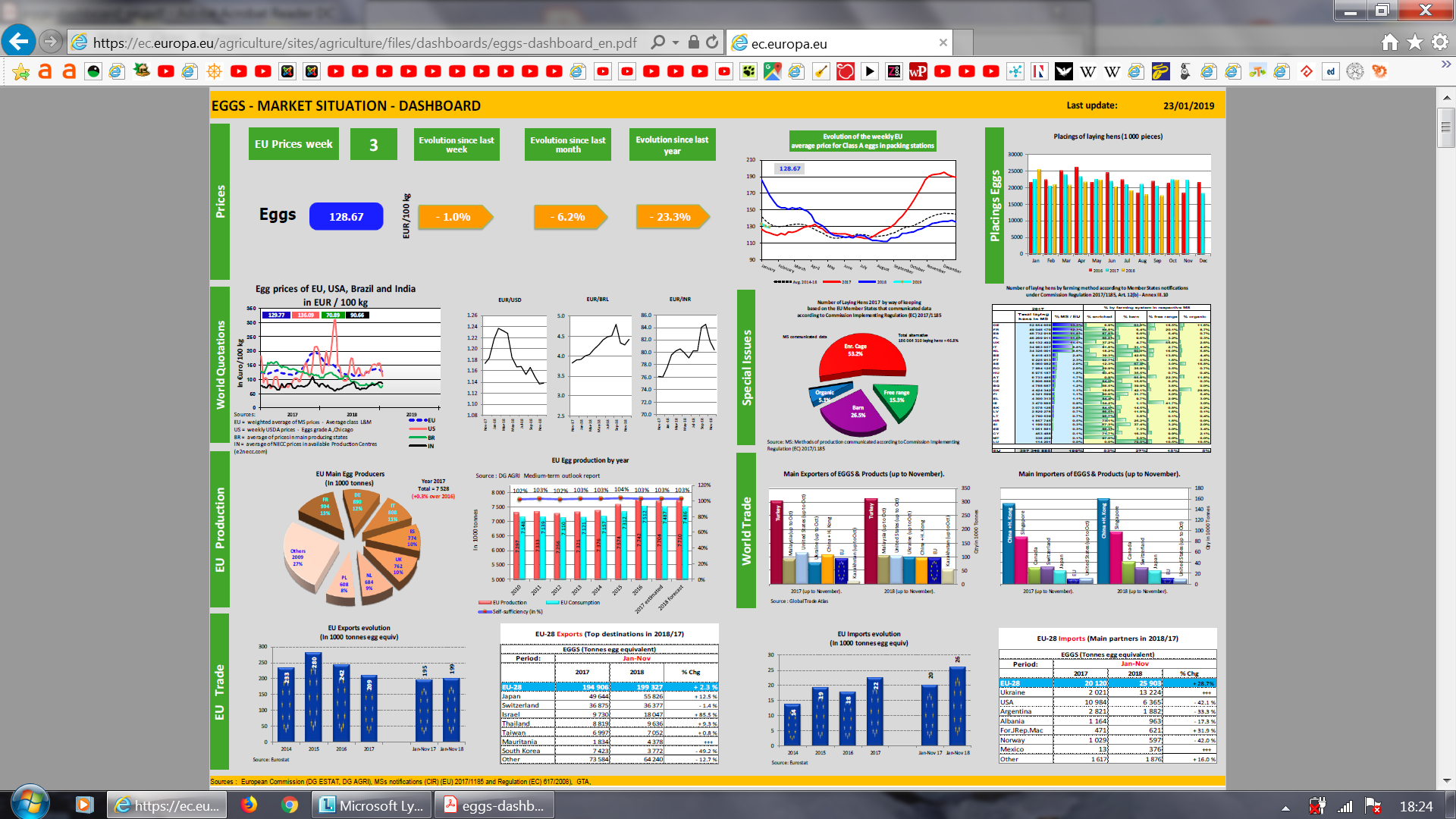 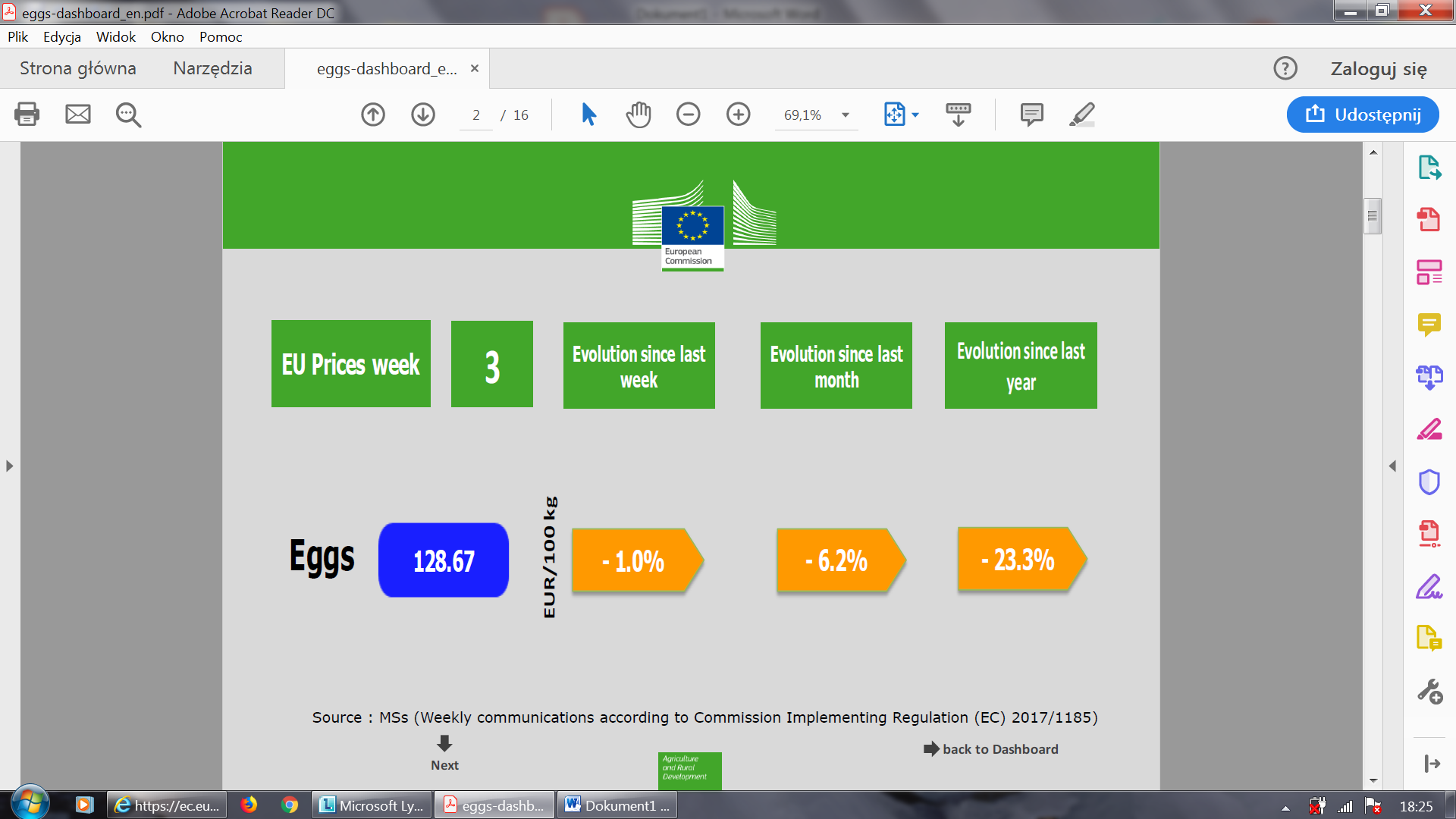 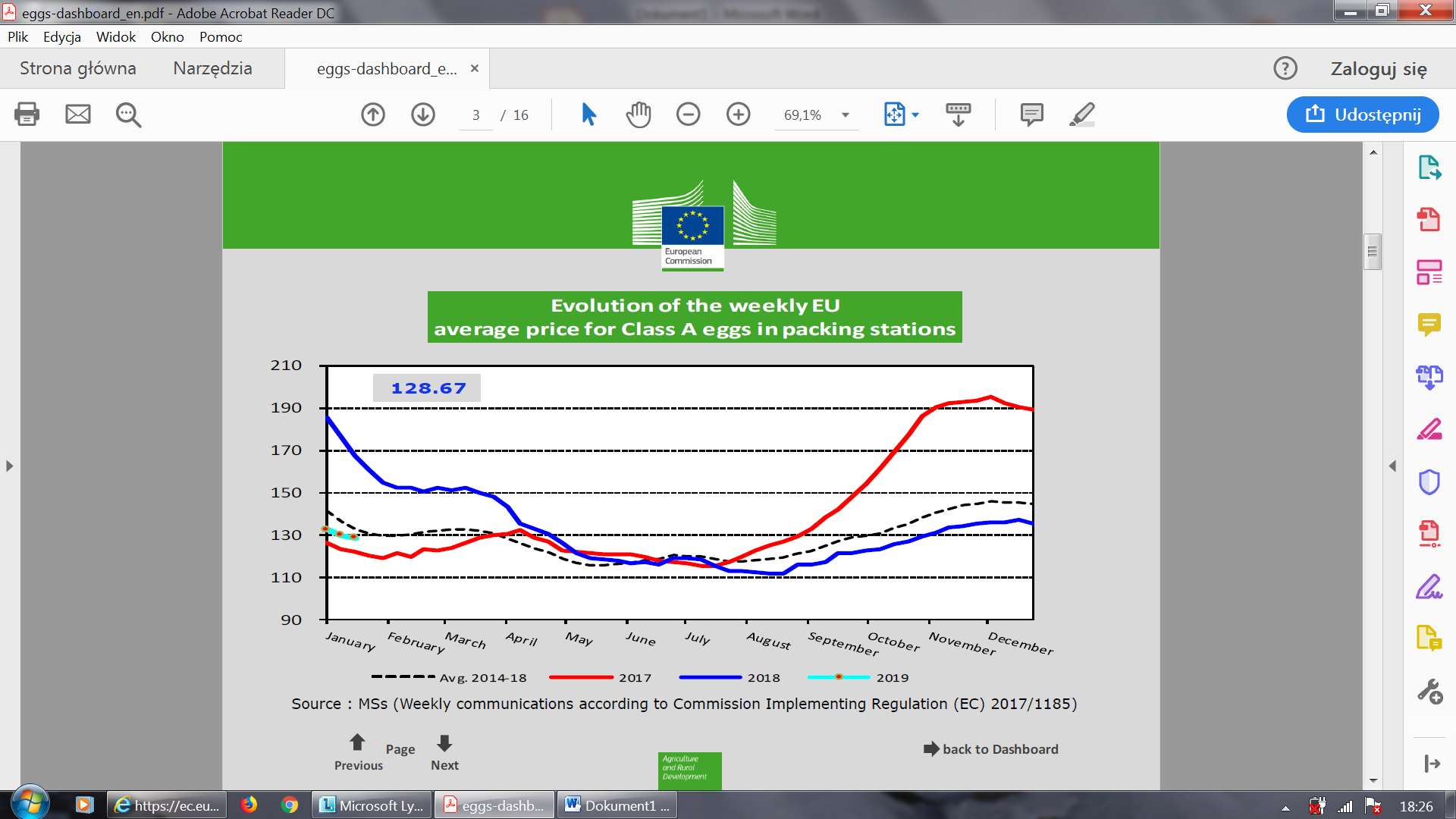 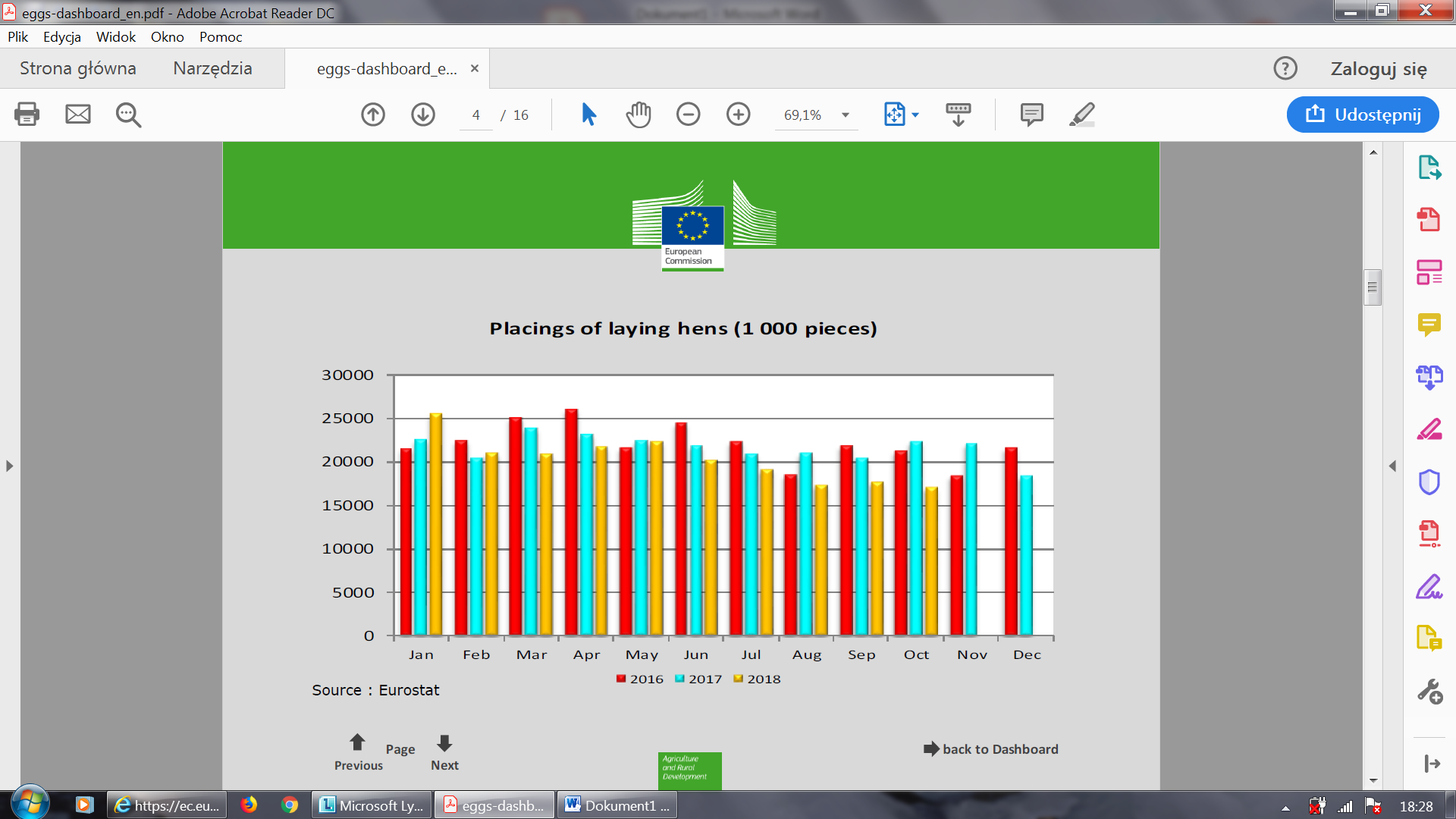 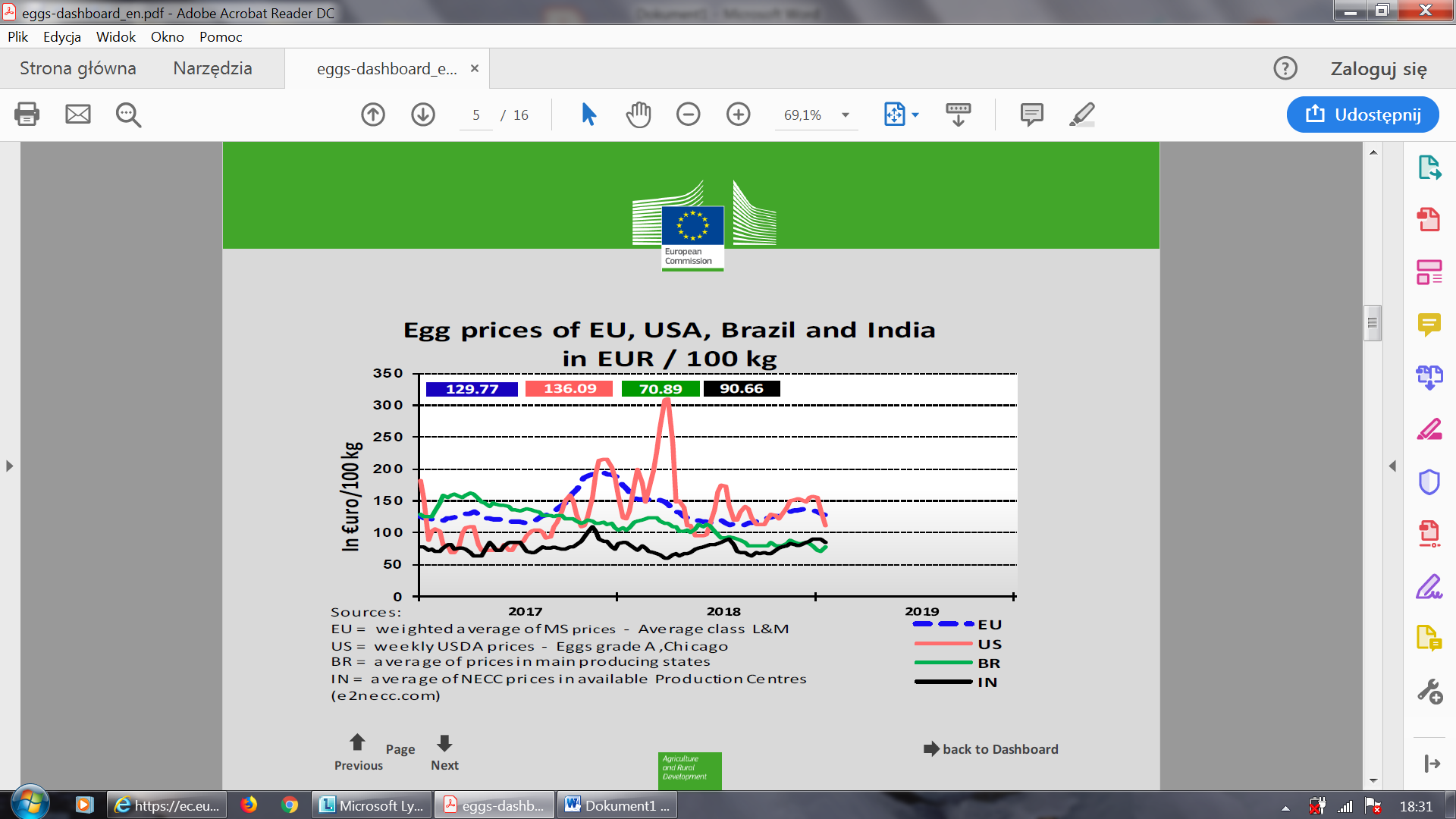 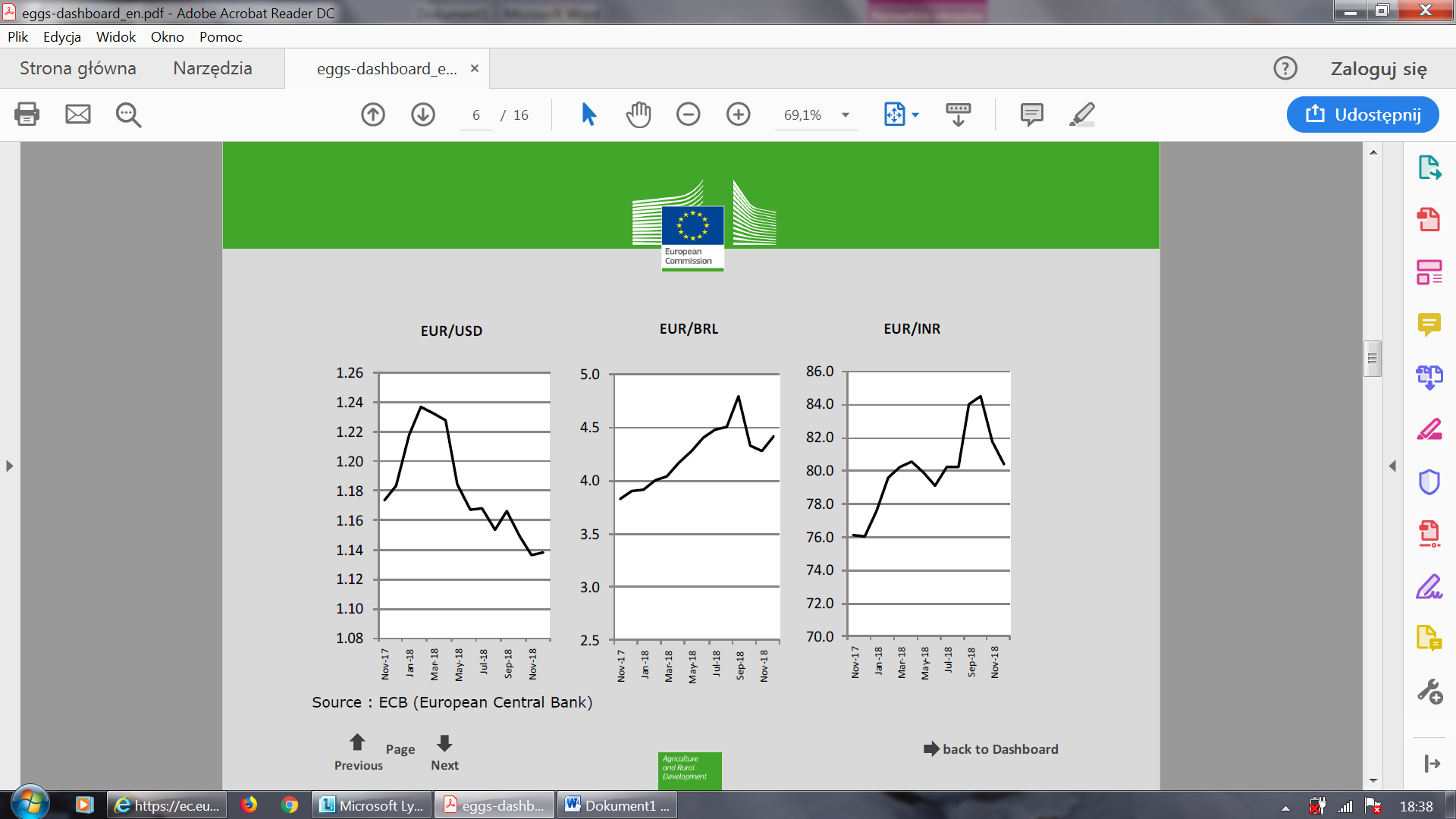 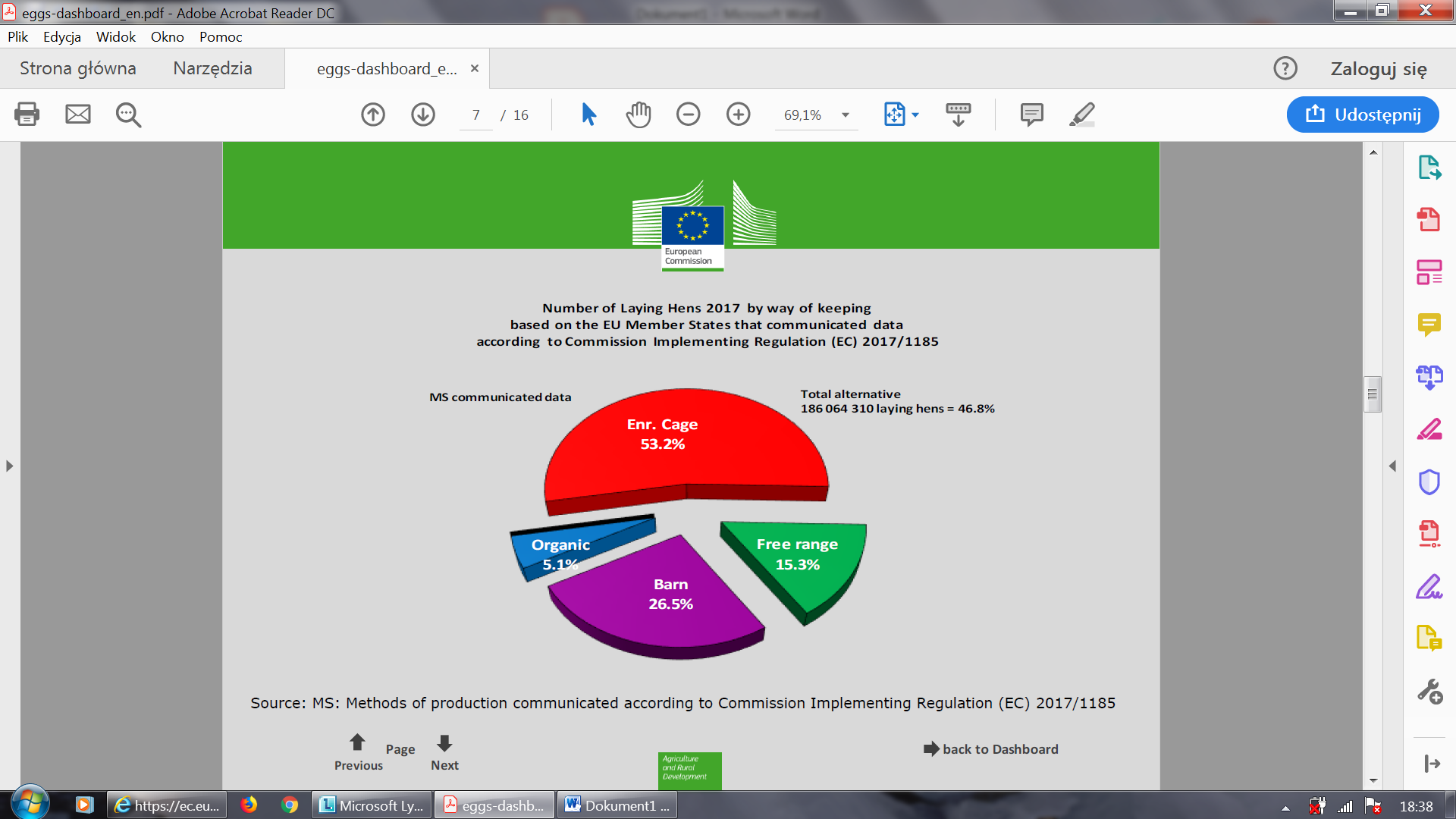 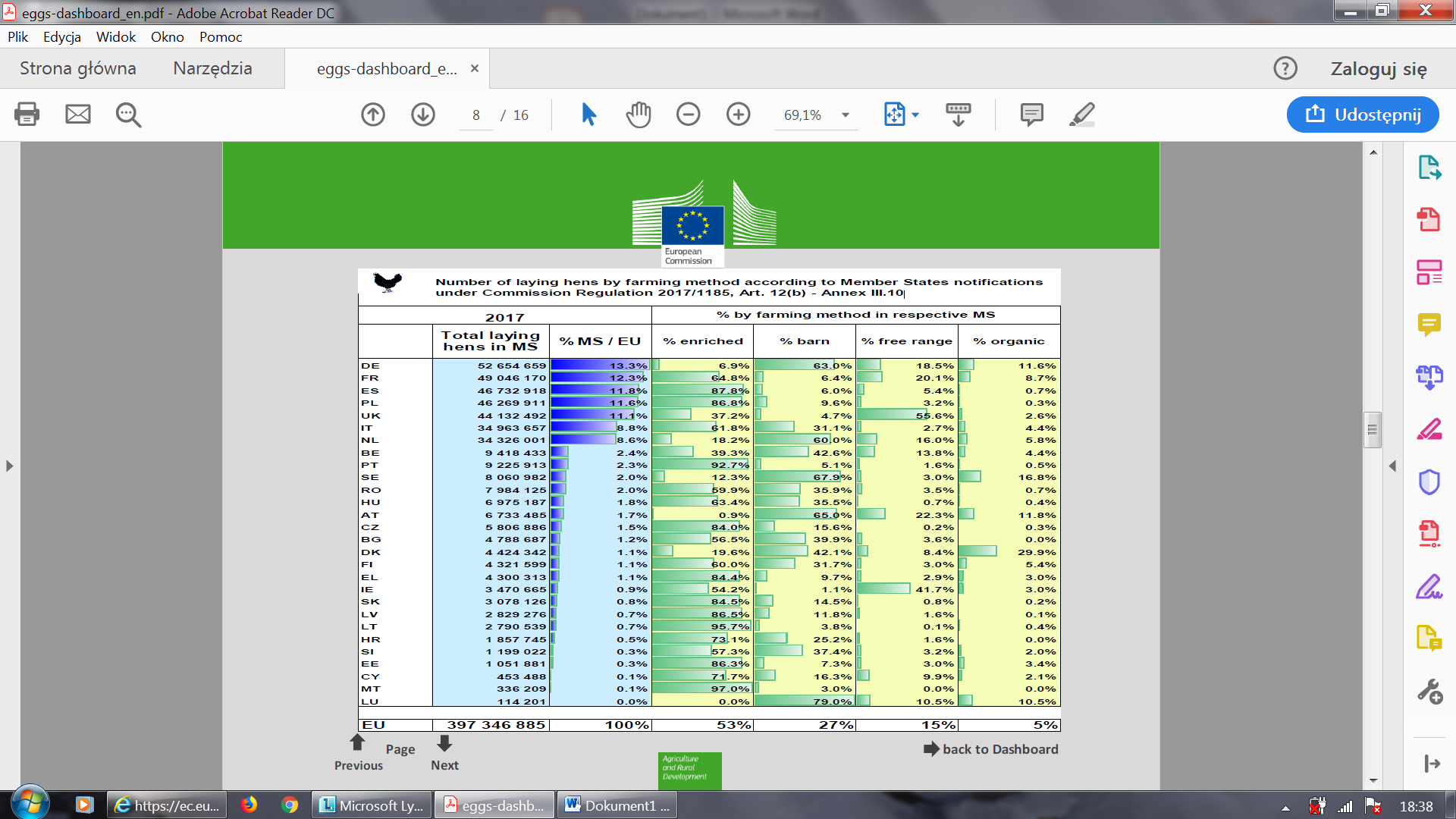 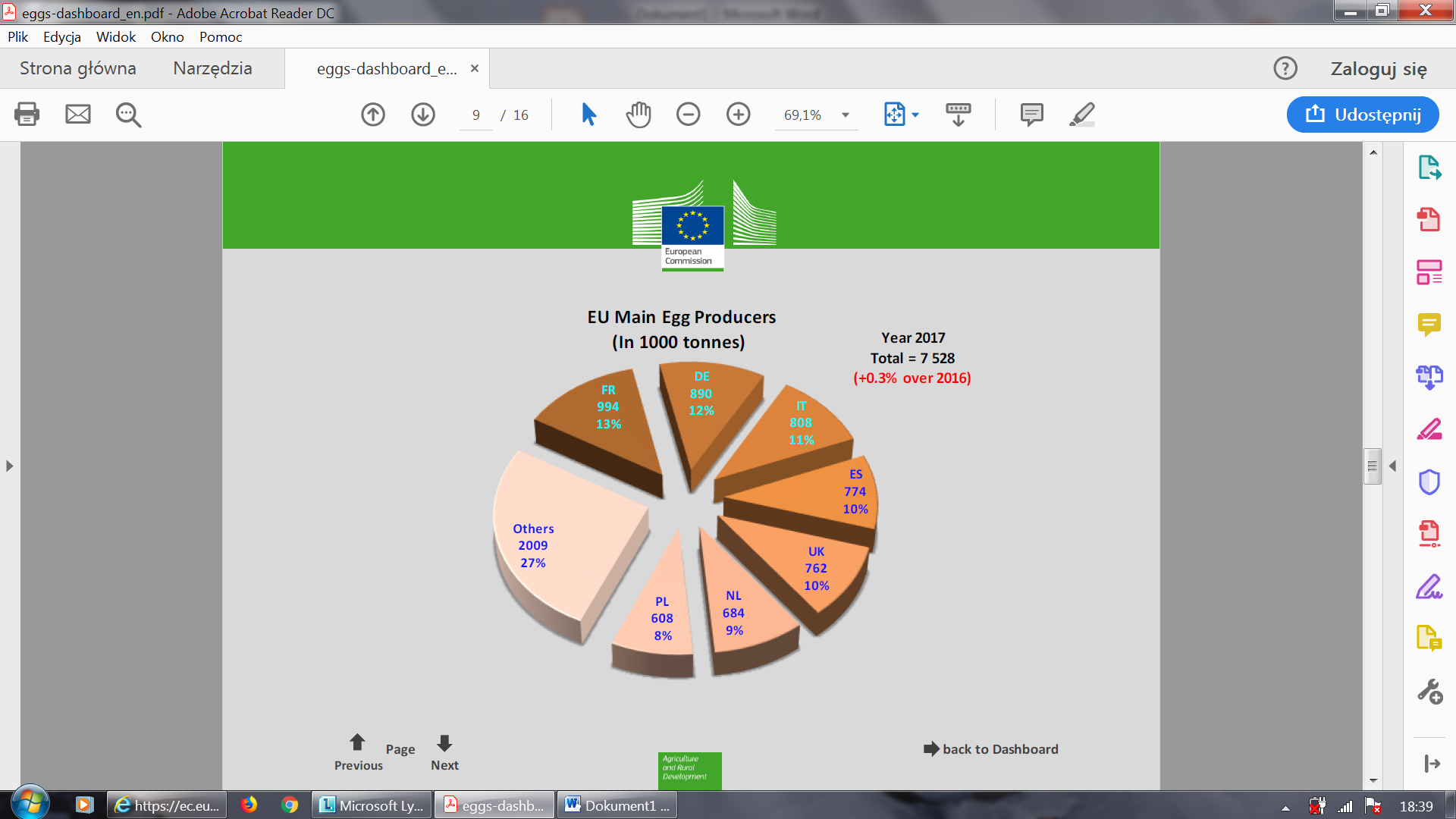 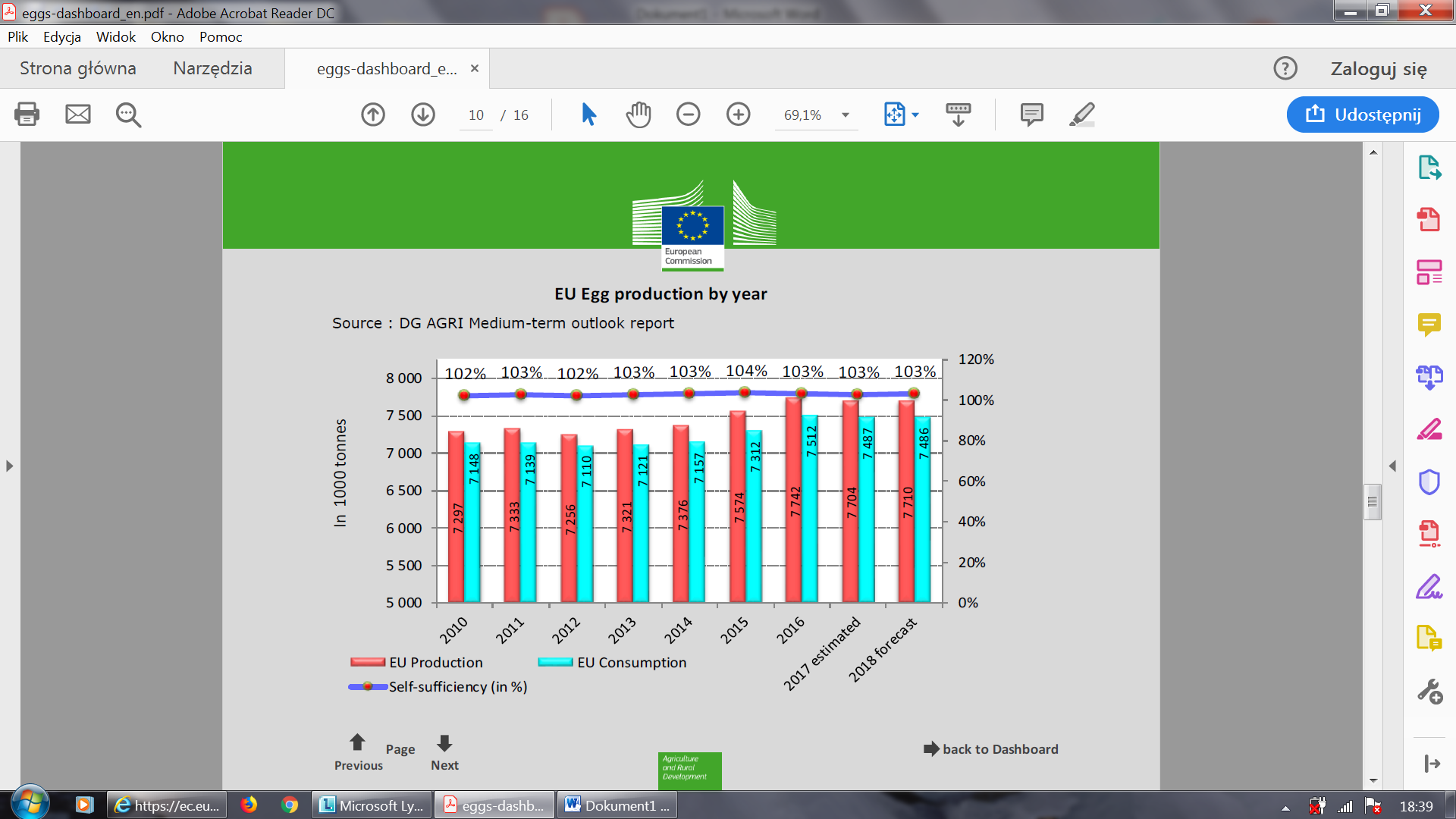 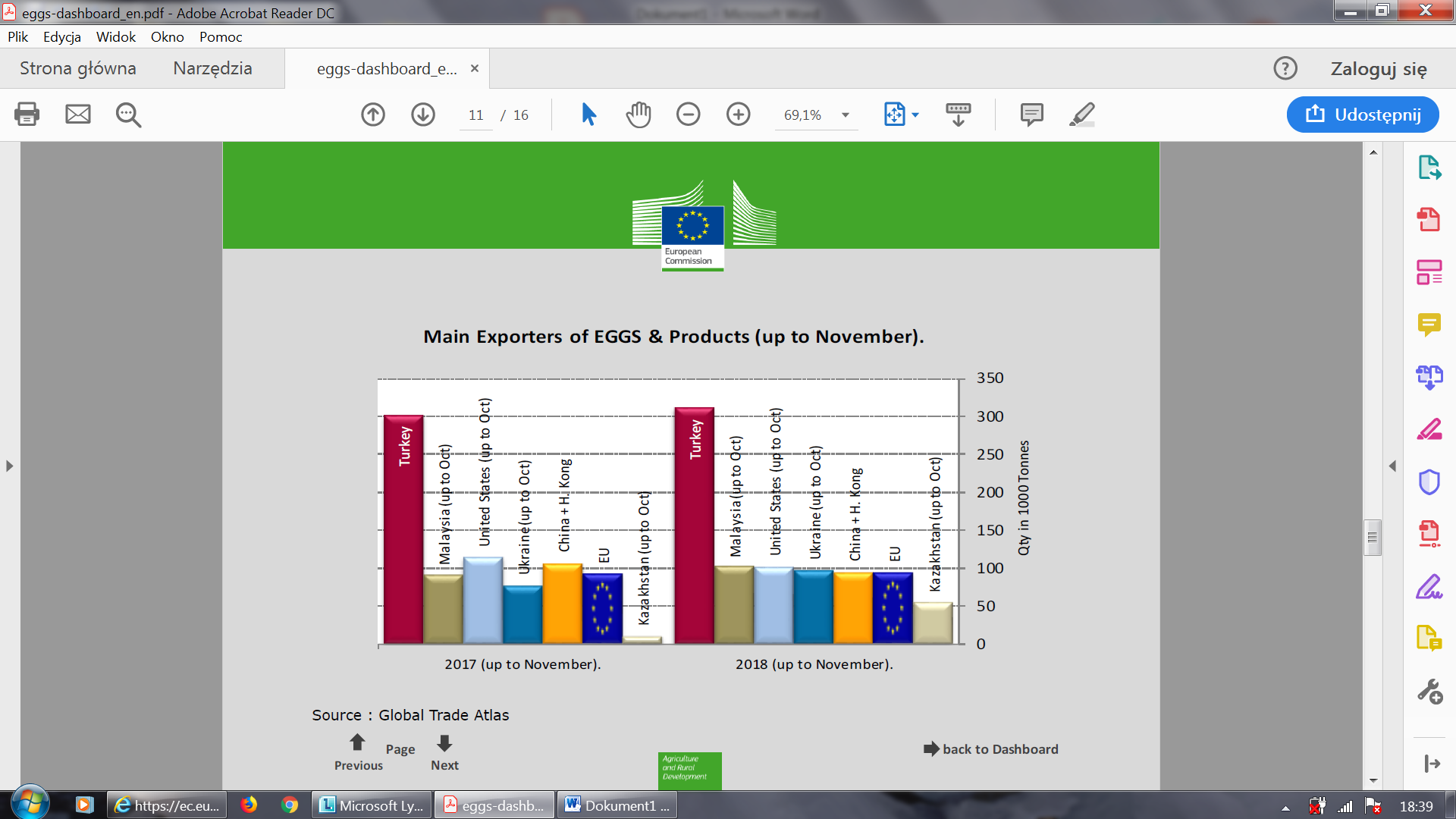 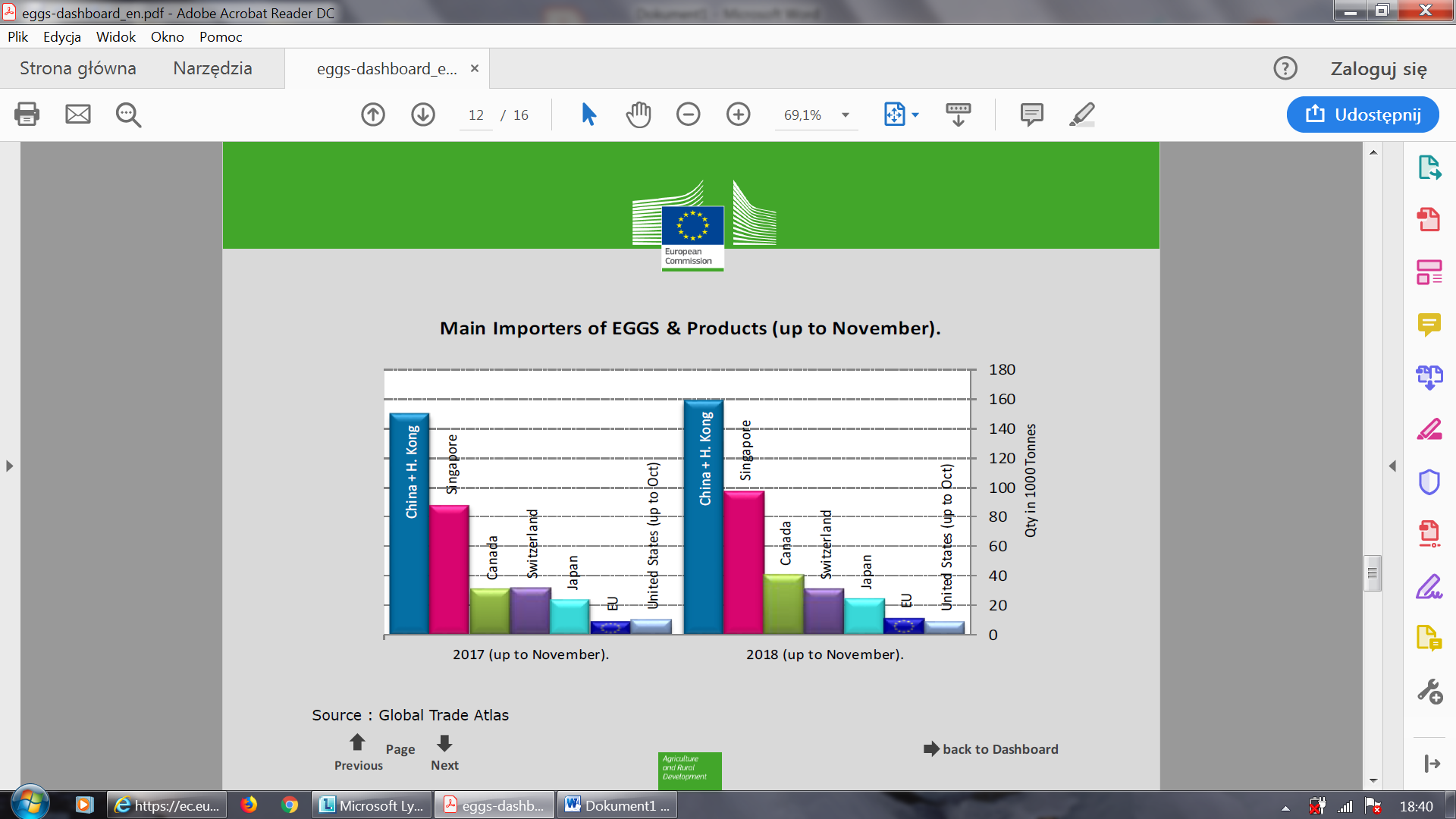 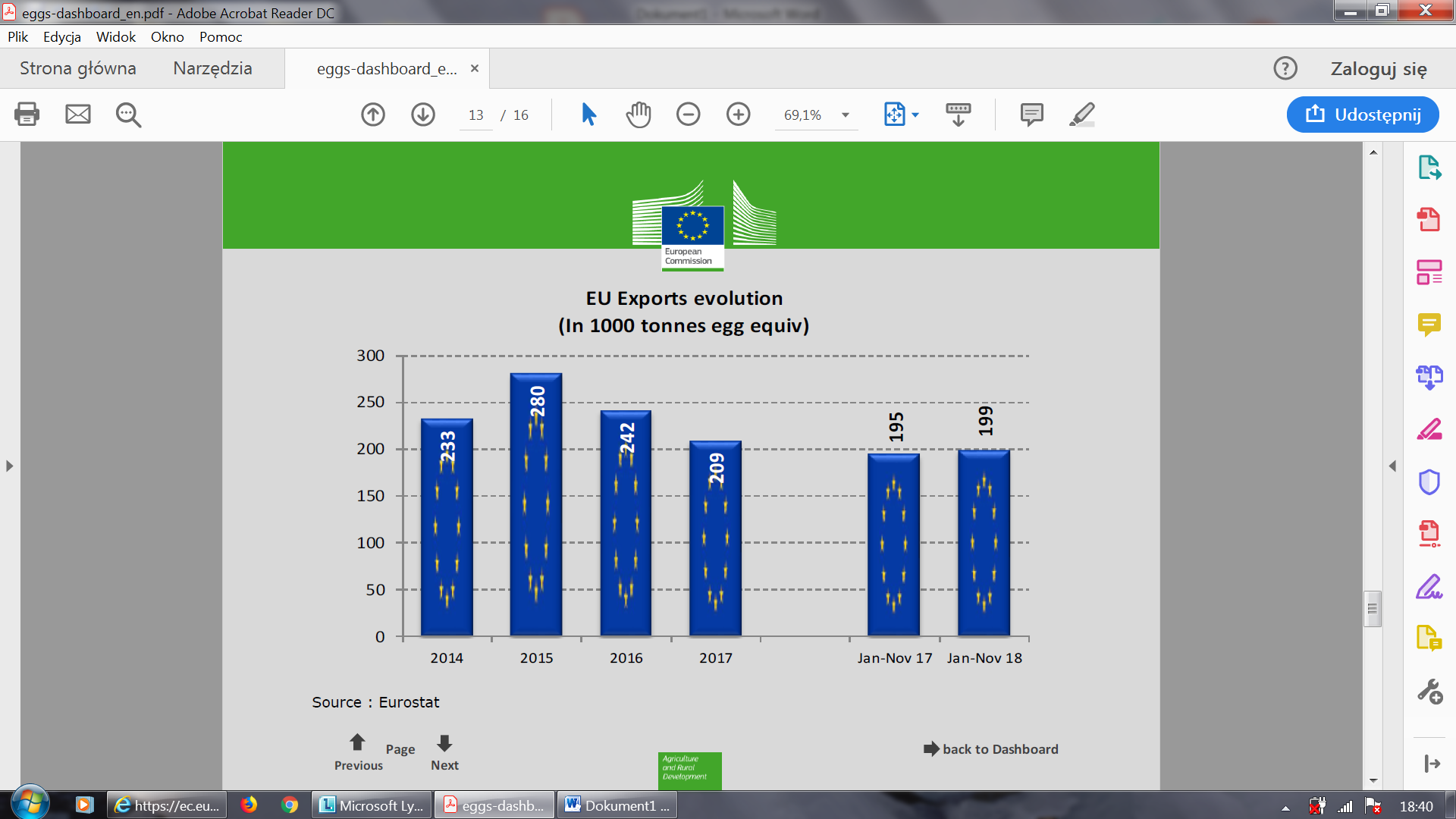 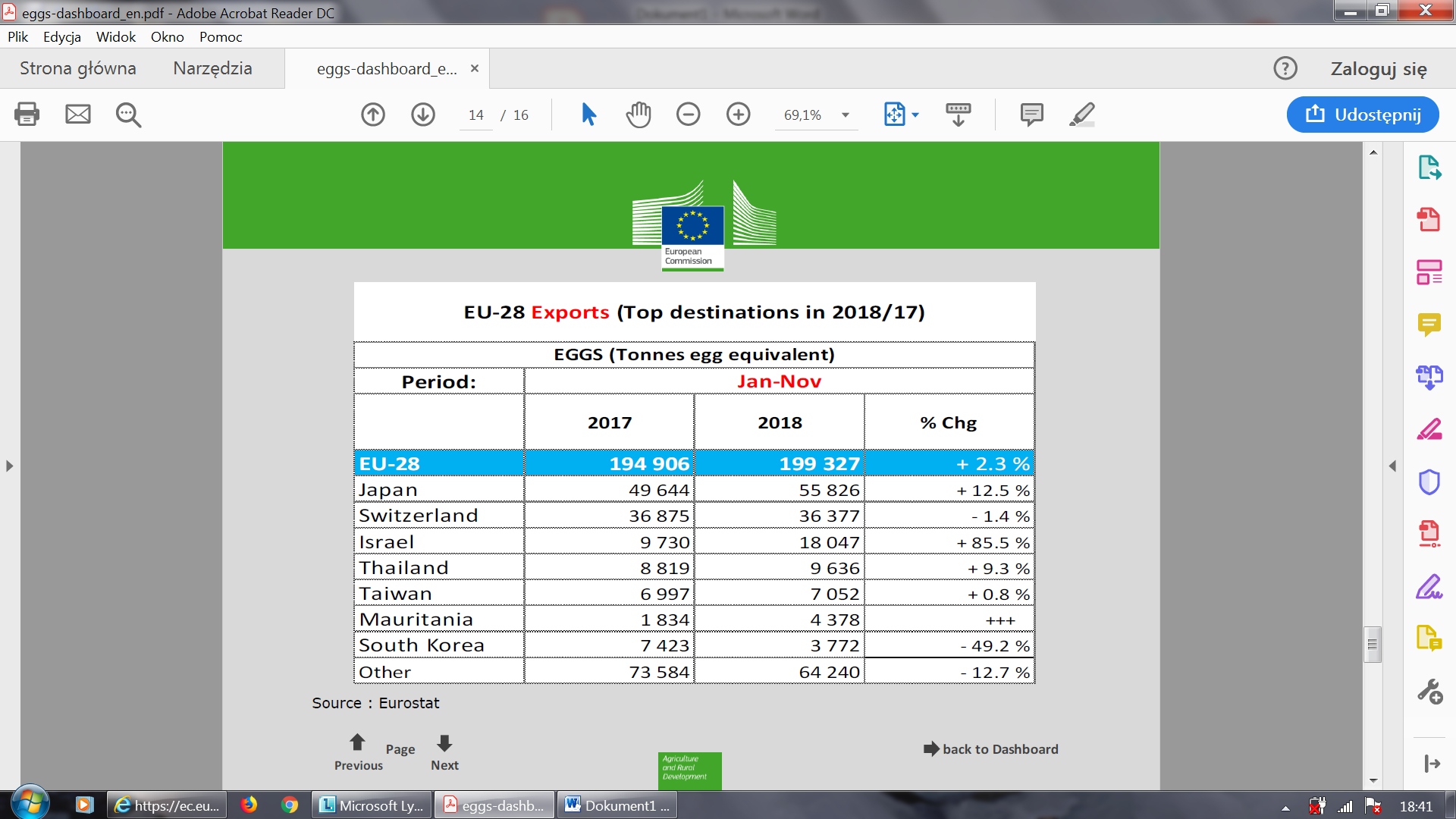 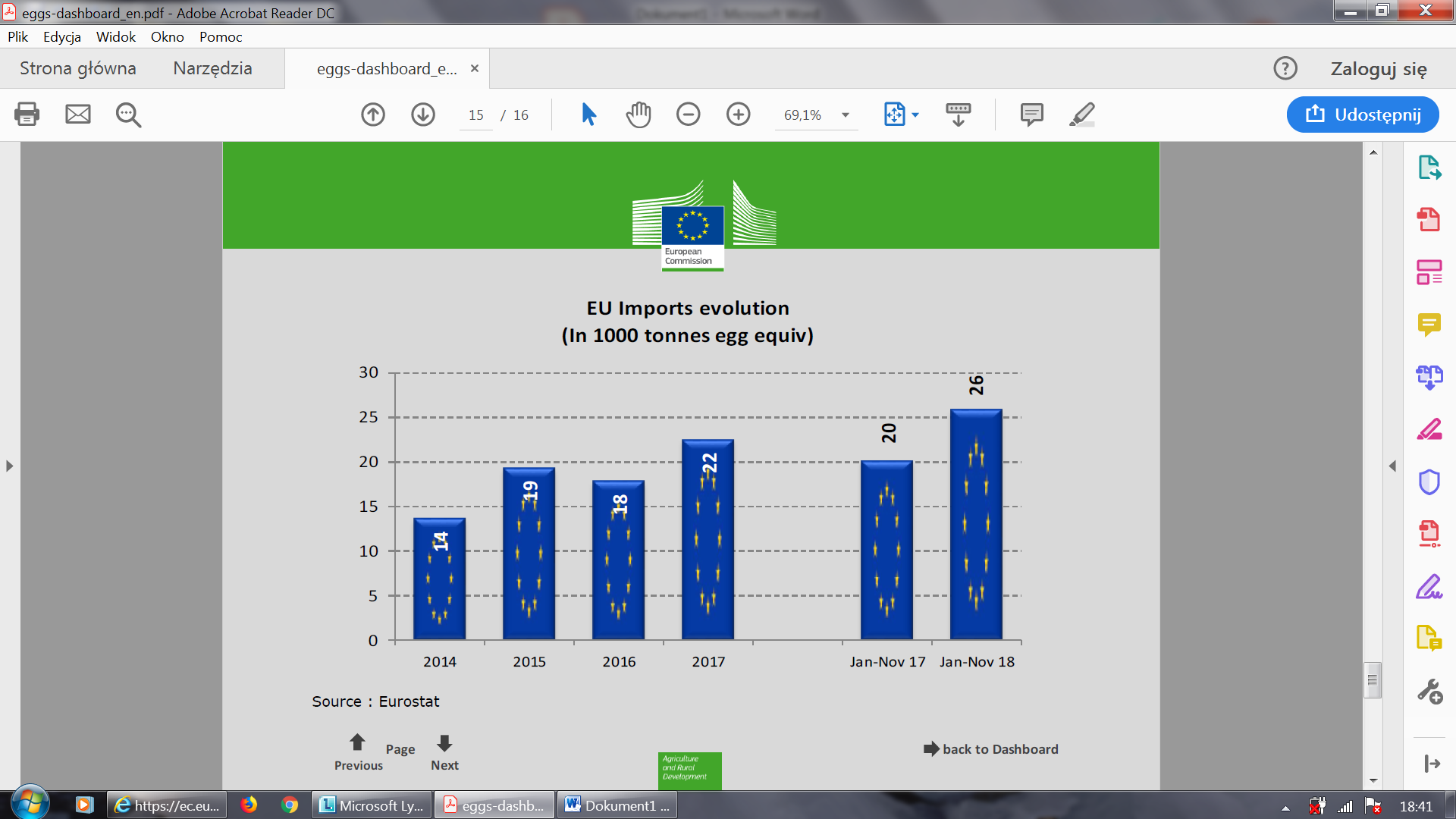 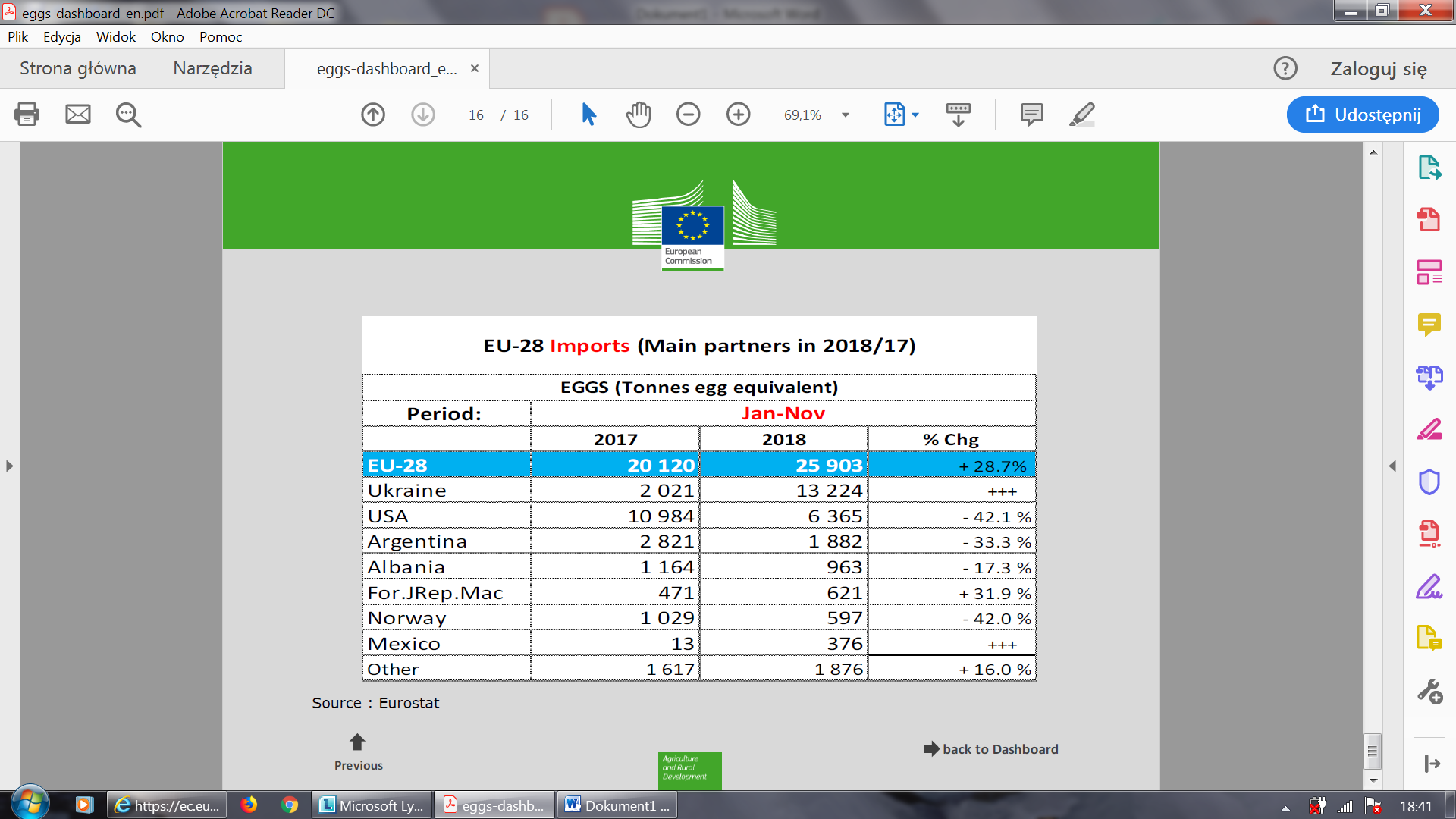 